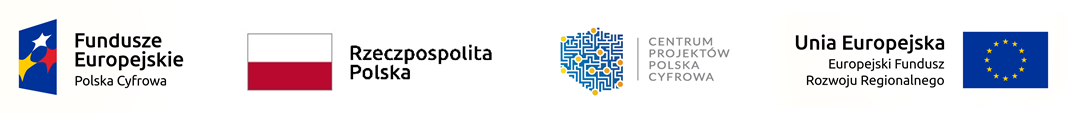 										Załącznik nr 2 dozaproszenia do złożenia propozycji cenowej……………………………………………………………………………………………………………………					…………………………………………………………			   	 …………………………………………………………(dane Wykonawcy: nazwa, adres, e-mail, tel./ fax, NIP)					             (miejscowość, data)OŚWIADCZENIEZnak sprawy:  IW-PZ.042.10.3.2020           									Zamawiający:							Gmina Sulików							Ul. Dworcowa 5							59 – 975 SulikówZadanie: Zakup i dostawa laptopów i tabletów w ramach Projektu pn. „Zdalna Szkoła”.Oświadczam, że: Posiadam uprawnienia do wykonywania wymaganej działalności, czynności zgodnie               z wymogami ustawowymi.Posiadam niezbędną wiedzę i doświadczenie do wykonania przedmiotu zamówienia.  Dysponuję potencjałem technicznym i osobami zdolnymi do wykonania zamówienia.Znajduję się w sytuacji ekonomicznej i finansowej zapewniającej wykonanie zamówienia.................................................                                                  			    ………………………………………….                  		 Miejscowość i data    						   	Podpis Wykonawcy